NAME:…………………………………………….………….. INDEX NO: ………………..…..DATE………SCHOOL:……………………………………………………... CANDIDATE’S SIGNATURE: ……..……….. CLASS:…………………………………. .                                ADM NO:……………………………………….TERM 1 2021 CASPA AMUKURA PARISH EXAM231/3				      				           BIOLOGY			  					                 PAPER 3 (PRACTICAL)TIME: 13/4 HoursINSTRUCTIONS TO CANDIDATESWrite your name, Admission number and name of your school in the spaces provided aboveSign and write the date of examination in the spaces provided.This paper consists of three questions Answer all the questions in the spaces provided.You are required to spend the first 15 minutes of the 13/4 Hours allowed for this paper reading through all the questions before commencing your work.This paper consists of 5 printed pages. Candidates should check to ascertain that all pages are printed as indicated and that no questions are missing.For Examiners Use OnlyYou are provided with solution W in a boiling tube. Using the provided reagents, carry out possible food tests to identify food substances present in solution. 					(14marks)Examine the photographs I and II of seedling specimen shown below and answer the questions that follows;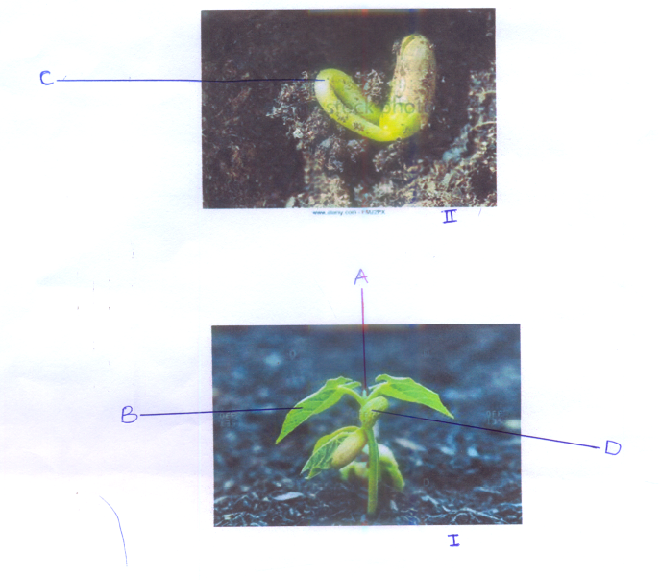 a)	Name the parts labelled A, C and D.							(3 marks)	A______________________________________	C______________________________________	D_______________________________________b)(i)	Name the class to which the specimen belongs.					 (l mark)____________________________________________________________________________________________________________________________________________________________(ii)    Give two reasons, using observable features to support your answer in (b) (i) above (2 marks)____________________________________________________________________________________________________________________________________________________________(c)	Give two functions of the structure labeled D.					(2 marks)________________________________________________________________________________________________________________________________________________________________________________________________________________________________________________________________________________________________________________________d)	Explain how the curvature labeled C	is formed					(3marks)______________________________________________________________________________________________________________________________________________________________________________________________________________________________________________________________________________________________________________________________________________________________________________________________________e)	Name the type of germination exhibited by the seedlings. Give a reason for your answer. 														(2marks)Type____________________________________________________________________________________________________________________________________________________________Reason____________________________________________________________________________________________________________________________________________________________Below are photographs labelled J and K of organs obtained from different animals.  The organs perform similar functions.  Examine them.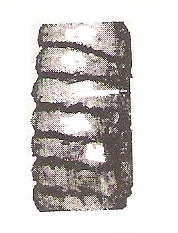 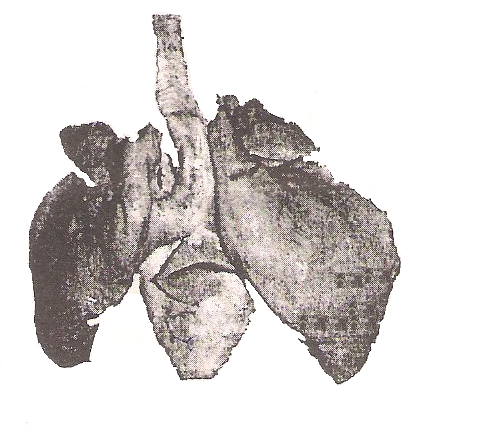 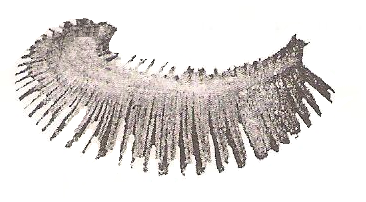 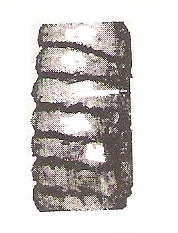 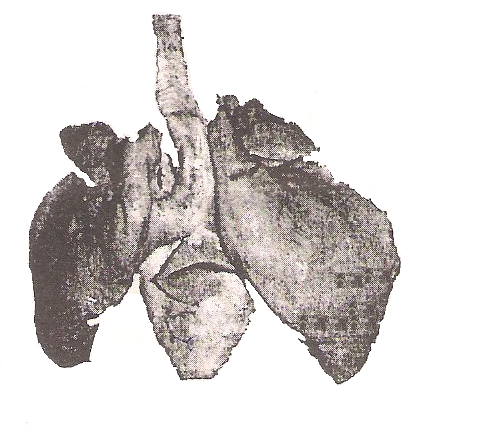 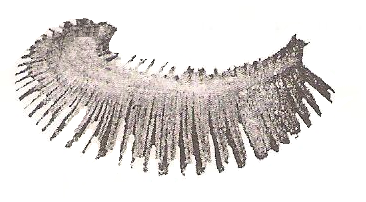 Name the phylum to which the organs were obtained from				(1 mark)____________________________________________________________________________________________________________________________________________________________Identify the organs. 									(2 marks)J__________________________________________________________________________K__________________________________________________________________________State the function performed by the organs. 						(1 mark)__________________________________________________________________________________________________________________________________________________________Name the parts labelled X, Y and Z in photograph J				(3 marks)X_______________________________________________________________________Y_______________________________________________________________________Z_______________________________________________________________________Identify the parts labelled 1, 2 and 3 in photograph K. 				(3 marks)              1___________________________________________________________  2___________________________________________________________  3___________________________________________________________Using observable features, state how the parts labelled 1 and 3 you identified in (d) above are adapted to their functions								(3 marks)____________________________________________________________________________________________________________________________________________________________________________________________________________________________________________________________________________________________________________________________________________________________________________________________________________________________________________________________________________________QuestionMaximum scoreCandidate’s score114213313Total Score40FOOD SUBSTANCEPROCEDUREOBSERVATIONCONCLUSION